Retraite dans le Sahara :  marche itinérante et yoga« J'ai toujours aimé le désert. On s'assoit sur une dune de sable. On ne voit rien. On n'entend rien. Et cependant quelque chose rayonne en silence. »Antoine de Saint-Exupéry (Le petit prince)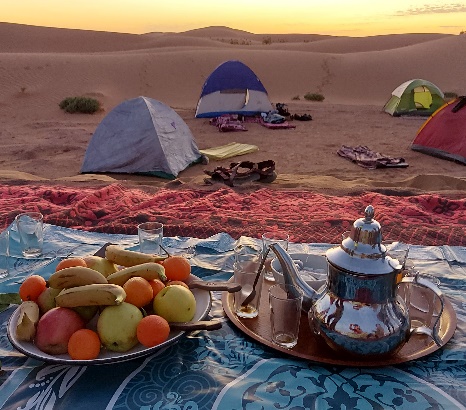 Ce séjour de trek allie à la fois :Découverte touristique : 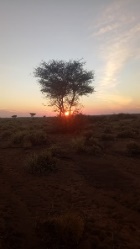 c’est le Maroc du sud et le Sahara qui vous attendent. 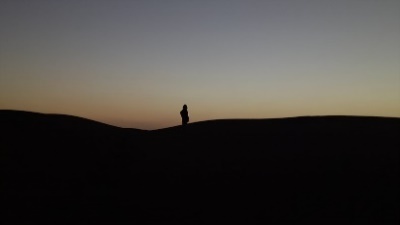 Invitation à l’intériorité : marche et repas en silence, temps pour lire, écrire, méditer, contemplerActivité physique : environ 3-4 heures de  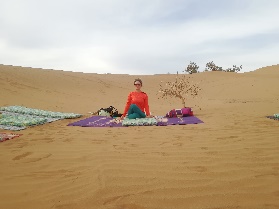 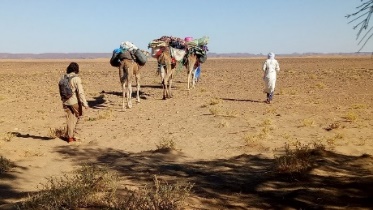 marche par jour, pratique de yoga/méditation . Retour à la simplicité et vie au grand air : nécessité d’une acceptation joyeuse d’un confort sommaire durant quelques jours !Logement en tentes individuelles ou à deux (ou à la belle étoile)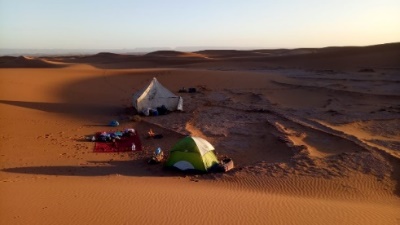 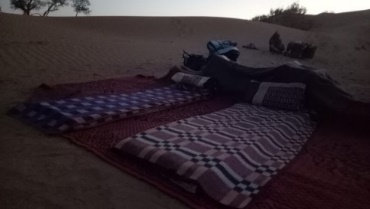 Tourisme solidaire avec les nomades : ils nous offrent un accueil digne de ce nom, leur connaissance du Sahara et leur qualité d’être.  Notre apport leur permet de continuer à vivre dans leur désert natal en participant au tourisme solidaire .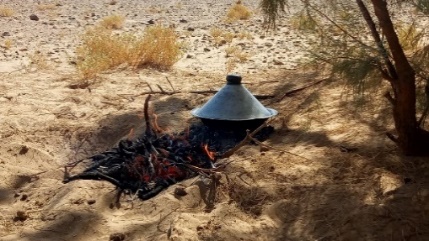 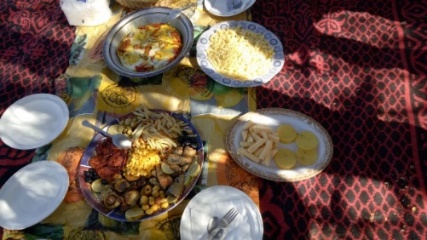 